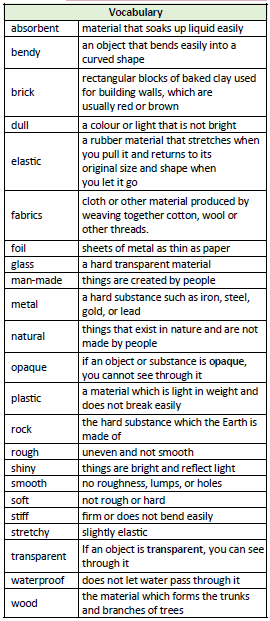 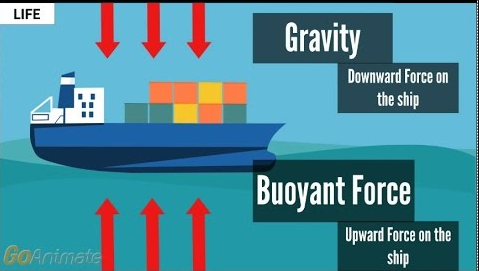 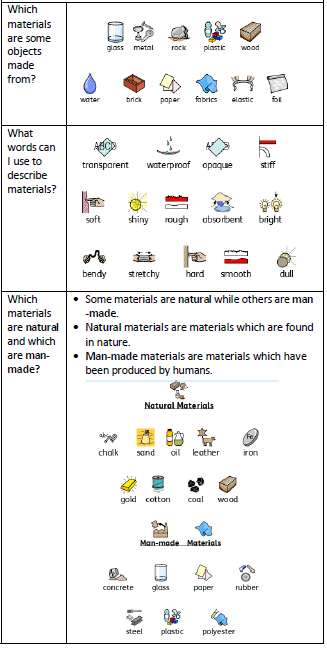                   Newcastle shipbuilders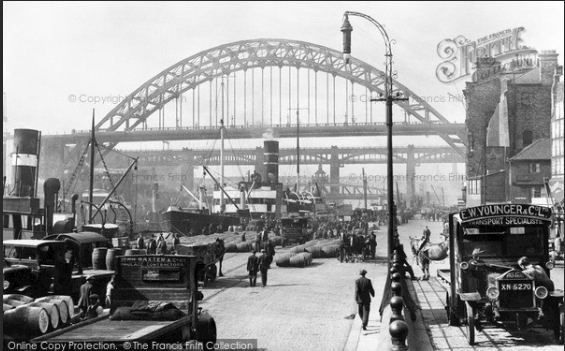 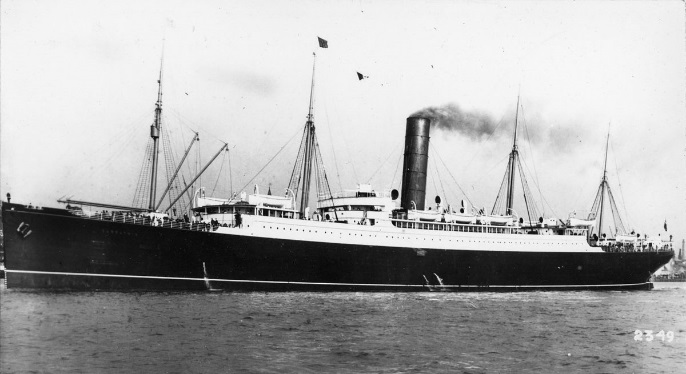 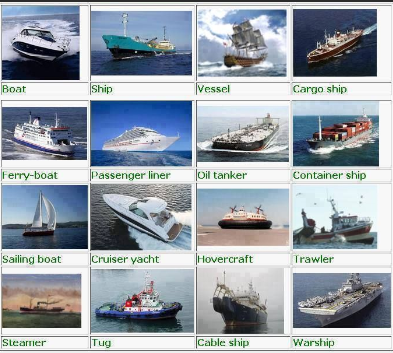 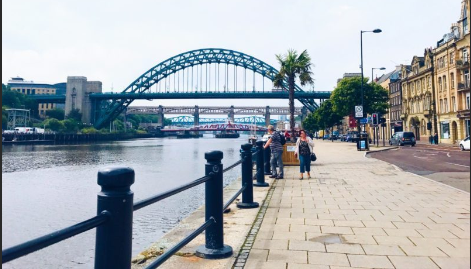 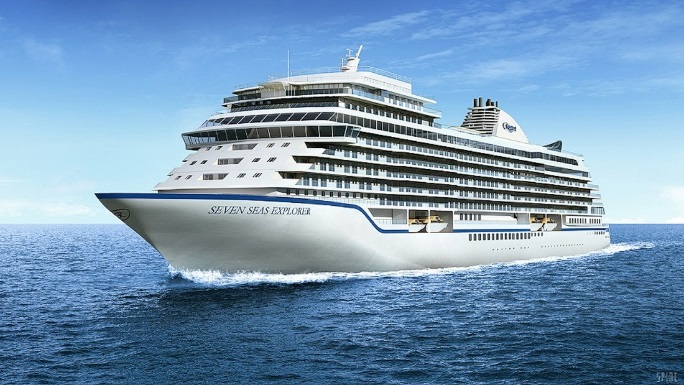 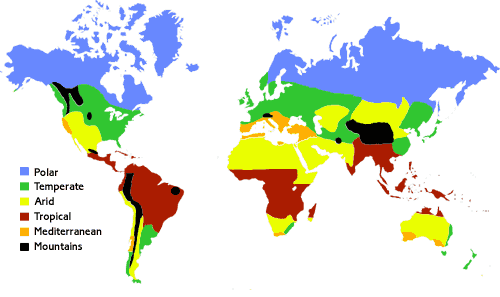 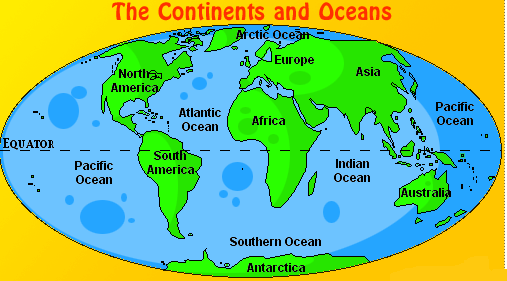 Key Vocabulary:Key Vocabulary:TransportHow things are moved from one place to anotherVehicle a thing used for transporting people or goodsContinent any of the world's main continuous expanses of land Ocean A very large expanse of seaQuaysidestone or metal platform lying alongside water for loading and unloading shipsGenerationsall of the people born and living at about the same timePast The time beforePresent The time now